АО «Вяземский завод синтетических продуктов»         Свою историю АО «ВЗСП» ведет с 1966, когда на базе законсервированного Маслобойного завода было открыто новое предприятие.         Основным видом деятельности является производство сырья для косметической и мыловаренной промышленности.         Завод является производителем эфиров на основе олеохимического сырья растительного происхождения. Задача, которую решает наш продукт – получение эмульсии, использование поверхностно-активных свойств наших веществ в различных областях: от косметики до полимеров.         Для предприятий косметической, фармацевтической и ветеринарной промышленности мы предлагаем широкую линейку эмульгаторов, стабилизаторов, диспергаторов, структурообразователей, пластификаторов, загустителей, смягчающих и увлажняющих средств и других функциональных компонентов. С ростом использования «зеленой» химии и развитием технологий в полимерной промышленности сложные эфиры и синтетические воски стали широко применяться в производстве изделий из ПВХ, полимеров, строительных материалов, смазочно-охлаждающих жидкостей и прочих смазок, а также в промышленной химии для горнодобывающей промышленности, в агрохимии, кожевенной, целлюлозной-бумажной, текстильной и шинной отраслях.         Предприятие на постоянной основе сотрудничает с организациями поддержки субъектов МСП в области развития бизнеса, маркетинга, сбыта и закупок, участия в выставочно-ярмарочных мероприятиях.          В 2022 году Фонд развития промышленности РФ одобрил льготный заем для предприятия в размере 52 млн. рублей.                    За счёт средств займа предполагается приобретение и монтаж современного технологического оборудования для производства продукции.           АО «ВЗСП» разработало комплекс импортозамещающих продуктов – эфиров олеиновой кислоты и различных спиртов: гликолей, сорбитола, глицерола.
          На предприятии было успешно протестировано мелкосерийное производство — продукты показали себя в ходе лабораторных испытаний у потребителей как оптимальные заменители известных импортных аналогов.
          Серийное производство инновационных продуктов для поставки отечественному потребителю планируется к запуску в  2023 году.          Модернизация предприятия поставит его в один ряд с лучшими мировыми производителями продуктов олеохимии и обеспечит надёжную базу для конкуренции выпускаемой продукции с импортными аналогами.          Вся продукция завода выпускается под торговой маркой Русолеохим.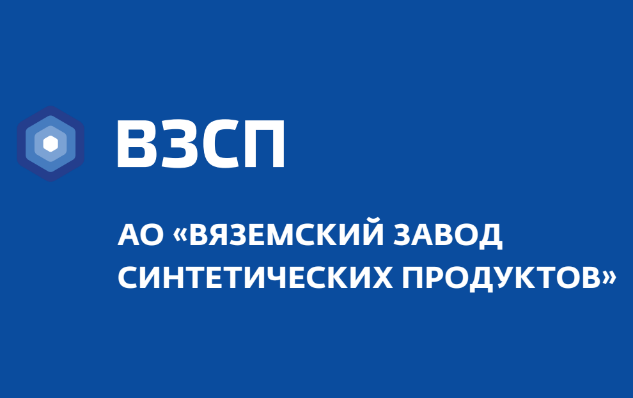 